Vergoedingen hulpmiddelen, deel 3.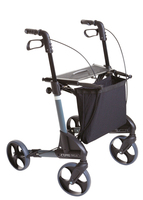 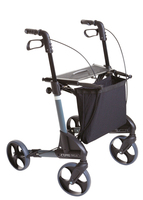 2. INSTANTIES EN REGELINGENBij welke instantie u terecht kunt voor een vergoeding van een bepaald hulpmiddel is afhankelijk van de regeling of wet waaronder het hulpmiddel valt. Om een zo’n duidelijk mogelijk beeld te creëren van de verschillende wetten en regelingen, heb ik hieronder een eenvoudig schema gemaakt.   INSTANTIE				VERANTWOORDELIJKHEIDWet maatschappelijke		De WMO is er om mensen te helpen om zo Ondersteuning	(WMO)			lang mogelijk zelfstandig thuis te kunnen blijven wonen.                            De hulp die hiervoor nodig is wordt geregeld door de gemeenteWet langdurige zorg			De WLZ is bedoeld voor de mensen die langdurige(WLZ) 					intensieve zorg nodig hebben. Denk hier bijvoorbeeld					ook aan zorg met verblijf in een instelling (verpleeg-					tehuis) Zorgverzekeringswet			Deze wet regelt dat iedereen verzekerd is van een basis-(WLZ)					pakket aan zorg. De overheid bepaalt elk jaar opnieuw					welke zorg er in de basisverzekering wordt opgenomen					en welke dus vergoed wordt. Kbo Edam-Volendam organiseert op donderdag 30 november a.s. een themamiddag in de Jozef. De presentatie gaat over hulpmiddelen en wordt gepresenteerd door medewerkers van onze gemeente. Aanvang 14.00 uur. Omdat de flyer pas 22 november bij u in de bus valt, kunt u zich, als lid van de Kbo, nu ook reeds eventueel opgeven bij;Jan Zwarthoed	T: 0614432633	E: jantroet@gmail.com	Jaap Springer		T: 0624866240	E: jcspringer@ziggo.nl